CUSTOMER CONTRACT<repeat_table></repeat_table>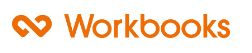 TelephoneFaxEmailWebsiteContract ReferencePrepared ByDateCustomerDelivery AddressNotesContact NameDelivery AddressNotesSubtotalVATTotal